Hello! Witajcie Dzieci! W tym tygodniu poznamy nazwy różnych owadów, jak również przypomnimy sobie te, które poznaliśmy już kiedyś na naszych zajęciach.LESSON 1. 1. Insects vocabulary. Na początek oglądając obrazki posłuchajcie uważnie nazw owadów, starając się kilkakrotnie powtarzać:Learn Bugs & Insects for Kids | Video Flash Cards | Kindergarten, Preschool & ESL | Fun Kids English - YouTubebutterfly – motylspider – pająkcaterpillar – gąsienicaant - mrówkabee - pszczołamosquito – komargrasshopper – konik polnysnail - ślimakladybug - biedronkadragonfly - ważka2. Songs Bugs game & counting. Posłuchajcie piosenki - zgadywanki. Jakie owady ukryły się w obrazkach? Policzcie owady w j. angielskim. Learn Bugs for Kids | What Is It? Game for Kids | Maple Leaf Learning - YouTubeWhat is it? Co to jest?I don’t know. Nie wiem.What is it? Co to jest?Hey, let’s go! Hej. Idziemy!Please show me! Proszę pokaż mi!Are you ready? One, two, Three.Czy jesteś gotowy? Jeden, dwa, trzy.worm - robakbeetle - żukdragonfly - ważkaCounting bugs:Ten Little ladybugs. 10 małych biedronek.Ten Little grashoppers. 10 małych koników polnych.Ten Little butterflies. 10 małych motyli.LESSON 2. 1. Butterfly Ladybug Bumblebee Song. Posłuchajcie i spróbujcie zaśpiewać prostą piosenkę o trzech sympatycznych owadach  Butterfly Ladybug Bumblebee | Super Simple Songs - YouTubeButterfly, butterfly, butterfly 3x Motyl, motyl, motyl.Butter-, butter-, butter-, butter-, butterfly. Mo-, Mo-, Mo-, Mo-, motyl.Ladybug, ladybug, ladybug. Biedronka, biedronka, biedronka.Lady-, lady-, lady-, lady-, ladybug. bie-, bie-, bie-, bie-, bie-dron-ka.Bumblebee, bumblebee, bumblebee. Trzmiel, trzmiel, trzmiel.Bumble-, bumble-, bumble-, bumblebee. Trz-, trz-, trz-, trz-, trzmielButterfly, ladybug, and bumblebee. Motyl, biedronka i trzmiel.Flying all around the trees. Latają dookoła drzew.Ladybug, bumblebee, and butterfly. Biedronka, trzmiel i motyl.Flying high into the sky. Lecą wysoko w niebo.2. I love Bugs Song. Posłuchajcie piosenki o zwierzętach. Możecie pokazywać jak te owady się poruszają, tak jak potraficie.Butterfly Song | Simple Songs for Kids | Maple Leaf Learning - YouTubeSong: I love bugs. Piosenka: uwielbiam owady.Butterfly, butterfly, ladybug. Motyla, motyla i biedronkę.Spider, spider and ant. Pająka, pająka i mrówkę.Butterfly, butterfly, ladybug. Motyla, motyla i biedronkę.Spider, spider, ant. Pająka, pająka i mrówkę.That was fun. Let's sing it again! To było zabawne. Zaśpiewajmy to jeszcze raz!I love bugs! Uwielbiam owady!Butterfly, butterfly ladybug. Motyla, motyla i biedronkę.Spider, spider, ant. Pająka, pająka i mrówkę.Butterfly, butterfly ladybug. Motyla, motyla i biedronkę.Spider, spider, ant. Pająka, pająka i mrówkę.3. Insects painting. Posłuchajcie muzycznego dialogu Steva i Maggi. Spróbujcie śpiewać z bohaterami piosenkę na znaną melodię.Animal Finger Family from Steve and Maggie | Magic Speaking Learning Wow English TV - YouTubeLadybird, what colour are you? Biedronko, jakiego koloru jesteś?Red and Black. Oh! Nice to meet you!Czerwono- czarna. O! Miło cię poznać!Motylu, jakiego koloru jesteś?I am blue. Oh! Nice to meet you!Jestem niebieski. O! Miło cię poznać!Little worm, what colour are you?Mały robaczku, jakiego koloru jesteś?I am yellow. Oh! Nice to meet you!Jestem żółty. O! Miło cię poznać!Caterpillar, what colour are you?Gąsienico , jakiego koloru jesteś?I am green. Oh! Nice to meet you!Jestem zielona. O! Miło cię poznać!Little ant, what colour are you?Mała mrówko, jakiego koloru jesteś?I am black. Oh! Nice to meet you!Jestem czarna. O! Miło cię poznać!4. Insects picture to color. Pokolorujcie owady próbując podawać ich nazwy. What is an insect worksheets for preschools (cleverlearner.com)5. Bug’n Roll. Owadzi Rock & Roll. Na koniec zapraszam Was do tańca z owadami.Bug'n Roll | Dance Along | Pinkfong Songs for Children - YouTubeDum diddy diddy doo Dum diddy dum Oo-oo-oo! Bug’n Roll! The ants in the grass all. Wszystkie mrówki w trawie.march, march, march. Maszerują, maszerują, maszerują.March! All day long. Maszerują! Cały dzień.The bees around the flowers all. Wszystkie pszczoły wokół kwiatówbuzz, buzz, buzz. Brzęczą, brzęczą, brzęczą.Buzz! All day long. Brzęczą! Cały dzień.The fireflies at night all. Świetliki w nocy.blink, blink, blink. Migają, migają, migają.Blink! All day long. Migają! Cały dzień.The caterpilllars in the field all. Wszystkie gąsienice w polu.creep, creep, creep. Pełzają, pełzają, pełzają.Creep! All day long. Pełzają! Cały dzień.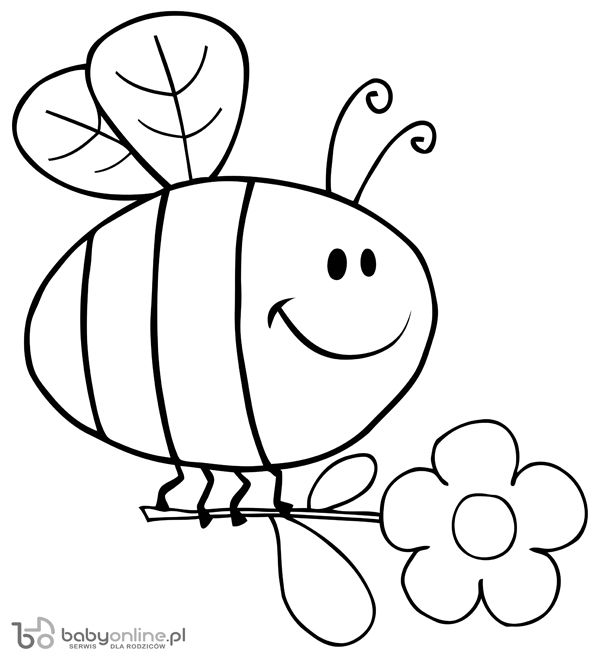 